Česká pedologická společnost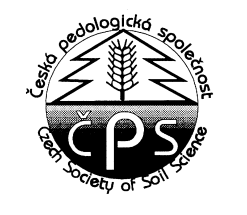 Czech  Society of  soil scienceSekretariát:	Univerzita Palackého OlomoucPřírodovědecká fakultaKatedra ekologie a životního prostředí		Tř. 17 listopadu 12		771 46 Olomouc Tel.: 585 634 560E-mail: borivoj.sarapatka@seznam.czsanka@recetox.muni.cz Internet: http://www.pedologie.czSrní, 11. 09. 2019Zápis ze společného jednání předsednictva České pedologické společnosti a Societas Pedologica Slovaca,konaného 11. 9. 2019 v SrníPřítomni:Societas Pedologica Slovaca: 	Gömöryová, Ilavská, Kobza, Pavlenda, Polláková, Sobocká,Česká pedologická společnost: 	Fiala, Kodešová, Konečná, Kulhavý, Pospíšilová, Prax, Sáňka, Šantrůčková, Šarapatka, Vácha, Žigová Projednávané body:Návrh na organizaci Pedologických dnů 2020: Termín 16-18. 9. 2020. Severozápadní Slovensko.Návrh na organizaci exkurze  v roce 2020: Ukrajina, předběžně  třetí týden v květnu. Zajištění CK pana Mikulenka. Předběžně zjistí Šarapatka.Předběžně byl vyjádřen souhlas obou společností k organizaci mezinárodní konference WASWAC (The World Association of Soil and Water Conservation) v ČR v roce 2022.ČPS bude spolu s ČZU jako spoluorganizátor konference Soil Physics v Praze 2023.V rámci vzdělávací činnosti Masarykovy Demokratické Akademie budou Českou pedologickou společností zajištěny 4 přednášky, předběžně na témata: Ochrana půdy, Význam půdy, Lesní půdy, bonitace půdy.Návrh na vydání vzdělávacího materiálu „Půda, její význam a ochrana“. S podporou dotace z RVS.Zasedání k Mezinárodnímu dni půdy proběhne 4.12. v Oblekovicích (bude zaslána pozvánka). Zde navrženo k projednání: 1. placení vložného na konference pro čestné členy a důchodce, 2. organizace archívu ČPS.Zaplacení členství v Radě vědeckých společností (RVS). Zajistí Sáňka, Galušková. Zapsal:Dr. Ing. Milan Sáňka, tajemník ČPSProf. Dr. Ing. Bořivoj Šarapatka, CSc.  předseda ČPS